BOLETÍN DE INSCRIPCIÓN17 de septiembre de 2015Nota: deberá cumplimentar y remitir el boletín por correo electrónico a la siguiente cuenta de correo consejo@procuradores.info.Las inscripciones se realizarán por riguroso orden de llegada hasta completar el aforo de la sala.JORNADA PRESENTACIÓNINSTITUCIÓN DE MEDIACIÓN CGPE17 de septiembre de 2015JORNADA PRESENTACIÓNINSTITUCIÓN DE MEDIACIÓN CGPE17 de septiembre de 2015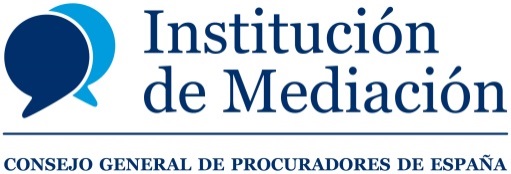 NOMBRE:NOMBRE:NOMBRE:APELLIDOS:APELLIDOS:APELLIDOS:DNI:TELÉFONO:TELÉFONO:E-MAIL: E-MAIL: E-MAIL: COLEGIO DE ADSCRIPCIÓN:COLEGIO DE ADSCRIPCIÓN:COLEGIO DE ADSCRIPCIÓN: